新 书 推 荐中文书名：《近代间谍术：从16世纪中叶伊丽莎白一世到17世纪末王朝复辟，小人物们改变的历史》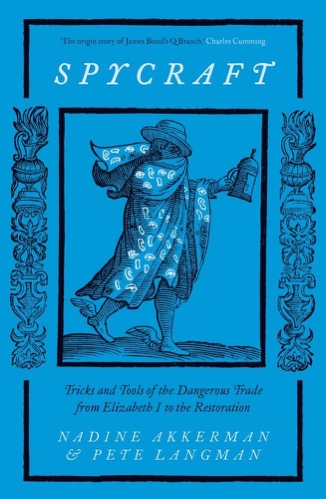 英文书名：SPYCRAFT: Tricks and Tools of the Dangerous Trade from Elizabeth I to the Restoration作    者：Nadine Akkerman and Pete Langman出 版 社：Yale University Press代理公司：Johnson & Alcock/ANA/Conor页    数：368页出版时间：2024年6月代理地区：中国大陆、台湾审读资料：电子稿类    型：历史内容简介：从密码到伪造，从隐形墨水到暗中谋杀——《近代间谍术》是对现代早期间谍之“奇技淫巧”的精彩探索。近代欧洲是间谍活动的温床。间谍、密探、反间谍、阴谋家在致命的猫鼠游戏中斗智斗勇。这是一个危险的行业，只有掌握最尖端技术的人才能生存。《近代间谍术》引人入胜、通俗易懂，纳丁·阿克曼（Nadine Akkerman）和皮特·兰曼（Pete Langman）探讨了近代间谍的实用妙招，包括伪装、毒药、隐形墨水。他们呈现大量的一手史料，介绍间谍活动的技巧和工具，并借此重演诸如巴宾顿案（Babington Plot）和火药阴谋（Gunpowder plots）等史册留名的间谍案。他们揭露了近代间谍的阴暗世界，介绍了那些小偷小摸的罪犯、秘书以及其他迄今仍不为人知的参与者，他们如何通过暗地里的小手端，直接影响了那些决定历史走向的伟大人物，并间接改变了历史。揭露敌人，保护自己，《间谍术》（SPYCRAFT）诠释了近代间谍的艺术。目录插图列表对日期、资料来源和货币的说明致谢1558-1660年伦敦地下世界的地图序章：骷髅钥匙1 欺诈与伪造2 密码与代码3 伪装与分心4 墨水与隐形5 高跟鞋与讲故事尾声：黑屋子课程：间谍学校尾注参考书目索引人名和地点索引神秘学索引文献索引作者简介：纳丁·阿克曼（Nadine Akkerman）是一位档案侦探、传记作家、密码学家、编辑和女间谍。她是一位著名的文学史学家，是《隐形特工》（Invisible Agents）、《伊丽莎白·斯图亚特》（Elizabeth Stuart）、《红心皇后》（Queen of Hearts）的获奖作者，也是《伊丽莎白·斯图亚特的书信》（The Correspondence of Elizabeth Stuart）的编辑。纳丁是荷兰莱顿大学早期现代文学与文化教授，她与伴侣、小说家皮特·兰曼（Pete Langman）住在一座十七世纪的运河别墅里。她能说一口流利的荷兰语。 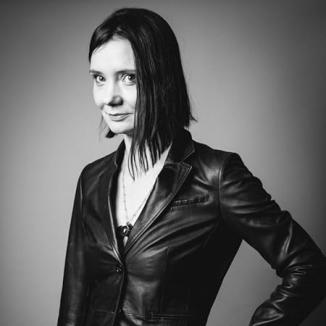 皮特·兰曼（Pete Langman）是一名编辑、学者、《牛津英语词典》（OED）编纂者，有时还是摇滚吉他手，拥有弗朗西斯·培根（Francis Bacon）（另一位）的博士学位。他是伦敦板球俱乐部的守门员，40 岁时被诊断出患有年轻帕金森病。他的非虚构作品涵盖板球、帕金森病、音乐、科学史、文学和文化，曾在《卫报》、《吉他与贝斯杂志》（Guitar and Bass Magazine）等刊物上发表。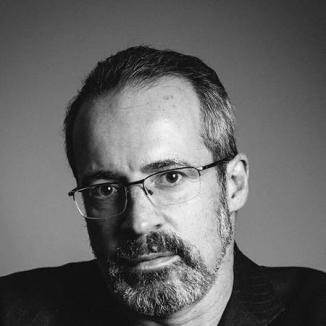 媒体评价：“对早期现代间谍技术的深入探究令人着迷……阿克曼和兰曼的作品不亚于詹姆斯·邦德的Q分部的起源故事。”----查尔斯·卡明（Charles Cumming），畅销书《BOX 88》系列的作者“这本新颖而引人入胜的书深入探讨了早期现代间谍的实际操作。所有技术都被详细揭示出来。这是一部质感丰富的历史，充满了活力和对原始资料的真正欣赏。”----约翰·库珀（John Cooper），《女王的特工》（The Queen's Agent）的作者“以通俗易懂、引人入胜的方式讲述了间谍活动的实际操作，可读性极强。这本书引人入胜，魅力无穷。”----詹姆斯·戴贝尔（James Daybell），《英格兰都铎王朝时期的女性写信人》（Women Letter-Writers in Tudor England）的作者感谢您的阅读！请将反馈信息发至：版权负责人Email：Rights@nurnberg.com.cn安德鲁·纳伯格联合国际有限公司北京代表处北京市海淀区中关村大街甲59号中国人民大学文化大厦1705室, 邮编：100872电话：010-82504106, 传真：010-82504200公司网址：http://www.nurnberg.com.cn书目下载：http://www.nurnberg.com.cn/booklist_zh/list.aspx书讯浏览：http://www.nurnberg.com.cn/book/book.aspx视频推荐：http://www.nurnberg.com.cn/video/video.aspx豆瓣小站：http://site.douban.com/110577/新浪微博：安德鲁纳伯格公司的微博_微博 (weibo.com)微信订阅号：ANABJ2002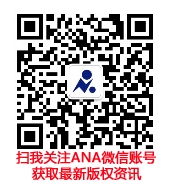 